MEMORIU DE PREZENTAREDenumire proiect:DTAC”„ Construire agropensiune Casa Valentina”TitularDenumire beneficiar: Pascale Valentina PFA, reprezentant Pascale Valentina,  cu domiciliul in com/sat Niculitel, str. Florilor, nr. 10, jud. Tulcea.Adresa postala: com/sat Niculitel, str. Florilor, nr. 10, N.C./C.F.30139, jud. Tulcea.Nr telefon/fax si adresa de e – mail :0746238823Nume persoana contactDirector/manager/administrator:Responsabil pentru protectia mediului:Descrierea proiectului:Rezumatul proiectului: - Documentatia , propune construirea unei agropensiuni in regim de inaltime Sp+P+M,  cu suprafata construita de 107.25 mp,  pe un teren proprietate privata al beneficiarului , situat in com/sat Niculitel, str. Florilor, nr. 10, jud. Tulcea.Amplasamentul este situat  intr-o zona de locuinte colective clar delimitata  , terenul este firesc sa fie destinat unor functiuni complementare,  pentru a intregi fondul existent construit . Valoarea investitiei : 217233.56 leiPerioada  de implementare propusa:      Indici de plan general Arie  teren = 1020,00 MPConstructii existente:C1 - Sc/Sd = 118,00 mpC2 - Sc/Sd = 31,00 mpConstructii propuse:Sp+P+M - Sc = 107,25 mp - Sd = 244,10 mpTotal suprafete:Sc total = 256,25 mpSd total = 393,10 mpP.O.T. existent = 14,61%C.U.T. existent = 0,15P.O.T. propus = 25,12%C.U.T. propus = 0,38TROTUARE, PARCARI, ALEI CAROSABILE           163.75  mp       ALEI, AMENAJARI PIETONALE                               100.00 mp        SPATII VERZI:                                                            500.00  mp      Descrierea lucrarilor –  Documentatia , propune construirea unei  agropensiuni,  cu suprafata construita de 107.25 mp,  pe un teren proprietate privata al beneficiarului ,situat in com/sat Niculitel, str. Florilor, nr. 10, N.C./C.F.30139, jud. Tulcea.	Situatie propusa :	Constructie  propusa agropensiune                         Subsol partial+Parter + Mansarda:              - Subsol partial:Spatiu depozitare                             Au=   37.20 mp              - Parter:Hol si casa scarii                	           Au= 13.38 mp(rufe murdare, rufe curate, materiale de curatenie 2)Living    	                                       Au= 18.00 mpDining                                                Au= 19.35 mpOficiu bucatarie                                 Au=   8.58 mp(materiale de curatenie 3)Baie                                                   Au=   4.17 mpCentrala termica                                Au= 10.25 mp(materiale de curatenie 1)Terasa                                                 Au= 17.37 mp              - Mansarda:Hol si casa scarii                               Au=   7.17 mpCamera 1                                          Au= 14.84 mpBaie 1 	  	                                   Au=   3.06 mpCamera 2                                          Au= 18.65 mpBaie 2 	  	                                   Au=   4.34 mpCamera 3                                          Au= 18.65 mpTerasa 1	  	                          Au=   8.30 mpTerasa 2	  	                          Au=   8.30 mpTerasa 3	  	                          Au=   4.00 mpSuprafata construita                    107.25 mp    Suprafata desfasurata                 244.10 mp Suprafata utila demisol                 37.20 mp                                                         Suprafata utila parter                    73.73 mpSuprafata utila mansarda             66.71mpSuprafata utila totala                  177.64 mpInaltime libera demisol                  2.30 mInaltime libera parter                     2.70 mInaltime libera mansarda              1.80m – 2.54m    Infrastructura este compusa din fundatii continue din beton armat sub pereti si izolate sub stalpi .Suprastructura este realizata din cadre din  stalpi si grinzi din b.a. precum si plansee din beton armat.     Elementele din beton armat sunt executate cu B150-B250 si armatura  OB37 si PC52.      Inchiderile sunt realizate cu pereti din zidarie BCA  cu grosimea de 30 cm , cu sistem termoizolant in grosime de 10 cm.     Compartimentarile se vor executa din BCA cu grosime de 20 cm si  15 cm.     Acoperirea se va realiza in doua ape cu sarpanta din lemn ecarisat din rasinoase, ignifugat si antiseptizat, asezate pe centuri din b.a. si va avea structura compusa din cosoroabe si pane de camp si de coama cu sectiunea 15x12cm si capriori cu sectiunea 10x15cm . Peste capriori se va aseaza astereala din scandura de rasinoase.    Invelitoarea , din tigla metalica ,cu o panta convenabila se va aseza pe astereala.    Tamplaria : Tamplaria exterioara va fi realizata din PVC, cu geam clar, termopan si ochiuri mobile. Usile interioare vor fi executate din lemn, cu sau fara suprafata vitrata.    Finisajele interioare si exterioare vor fi de calitate si executate conform cerintelor de exigenta in vigoare .Cladirea va beneficia de utilitatile existente in zonaAlimentarea cu apa –se realizeaza din reteaua publica de alimentare cu apa existenta pe amplasamentCanalizarea  - se realizeaza in reteaua publica de canalizare existenta pe amplasamentAlimentarea cu energie electrica –se realizeaza din reteaua publica de alimentare cu energie electrica existenta pe amplasamentIncalzirea - centrala termica cu combustibil solid.Resturile menajere se depoziteaza in pubele inchise, asezate pe o platforma betonata special amenajata, si vor fi evacuate periodic printr-o firma specializata.    - Descrierea lucrărilor de refacere a amplasamentului în zona afectată de execuţia investiţiei;    - căi noi de acces sau schimbări ale celor existente;    - resursele naturale folosite în construcţie şi funcţionare;    - metode folosite în construcţie/demolare;    - planul de execuţie, cuprinzând faza de construcţie, punerea în funcţiune, exploatare, refacereşi folosire ulterioară;    - relaţia cu alte proiecte existente sau planificate;    - detalii privind alternativele care au fost luate în considerare;IV    Descrierea lucrărilor de demolare necesare- NU ESTE CAZULV     Descrierea amplasarii proiectului: Prezentul proiect a fost elaborat pentru obtinerea „Autorizatiei de Construire” pentru „Construire agropensiune Casa Valentina, com/sat Niculitel, str. Florilor, nr. 10, N.C./C.F.30139, jud. Tulcea.   Documentatia se realizeaza in baza Certificatului de Urbanism nr. 14/2946  din 16.03.2020 eliberat de Consiliul Judetean Tulcea, precum si in baza normelor, regulilor si legilor in vigoare privind calitatea si executia constructiilor.Terenul, in suprafata de 1020.00 mp se invecineaza cu:la Nord,  Tatolici Tasica- distanta fata de cladirile invecinate-liber de constructii ,    Tatolici Tasica- distanta fata de cladirile invecinate-liber de constructii ,   Totoc Dumitru- distanta fata de cladirile invecinate-liber de constructii , drum stradal, str. Panselutelor- distanta fata de cladirile invecinate-17.88 m fata de locuinta si 17.81 fata de anexa      Retragerile de la limitele de proprietate vor fi cele prevazute in Certificatul de Urbanism precum si cele prevazute in PUZ aprobat prin HCL nr.275/27.09.2018.     Configuratia terenului permite dezvoltarea partiului pe orizontala si pe verticala, astfel incat constructia va avea un regim de inaltime : Sp+P+M.	Costructia propusa, Agropensiunea , cu o suprafata desfasurata de 244.10  mp, o suprafata utila totala de 177.64 mp, se va amplasa la 19.02 m fata de limita din nord, la 11.38m fata de limita de vest, la 10.02 m fata de limita de sud si la 2.03 m fata de limita de est. Accesul se va face pe un drum de acces dinspre latura de sud (str. Florilor).             Proiectul propus intra sub incidenta Legii nr. 292/2018 privind evaluarea impactului anumitor proiecte publice si private asupra mediului, fiind incadrata in anexa nr. 2, punctul 10, lit. B, proecte de dezvoltare urbana, inclusiv constriuctia centrelor comerciale si a parcarilor auto publice;Proiectul propus nu intra sub incidenta art. 28 din Ordonanta de Urgenta a Guvernului nr. 57/2007 privind regimul ariilor naturale protejate, conservarea habitatelor naturale, a florei si faunei salbatice cu modificarile si completarile ulterioare;Proiectul propus nu intra sub incidenta prevederilor art. 48 si 54 din legea apelor nr. 107/1996, cu modificarile si completarile ulterioare; Coordonatele geografice (Stereo 70) ale amplasamentului proiectului    VI. Descrierea tuturor efectelor semnificative posibile asupra mediului ale proiectului, în limitainformaţiilor disponibile:    A. Surse de poluanţi şi instalaţii pentru reţinerea, evacuarea şi dispersia poluanţilor în mediu:Surse de poluanti si instalatii pentru retinerea, evacuarea si dispersia poluantilor in mediu:Protectia calitatii apelor:- Calitatea apelor nu va fi afectata, scurgerea apelor uzate se va face in reteeaua dre eistenta pe amplaamnt, apele uzate vor fi trecute prin separatorul de grasimi, care vor fi directionate spre reteau de canalizare.Protectia aerului:Sursele de poluanti pentru aer, poluanti:Pe perioada executiei singura sursa de poluare a aerului poate proveni de la utilajele de transport si de executie care utilizeaza motoare cu ardere interna.In vederea diminuarii presiunii asupra factorului mediu aer se vor amenaja spatii verzi si plantate (gazon, plantatii medii).Protectia impotriva zgomotului si vibratiilor:Surse de zgomot si de vibratii:           Sunt limitate si atenuate efectele zgomotului din perimetrul incintei din activitatile desfasurate, prin solutii                        constructive adecvate.            Activitatile se vor desfarura strict in cladirea si incinta amenajata in vederea diminuarii zgomotului.Amenajarile si dotarile pentru protectia impotriva zgomotului si vibratiilor:Protectia impotriva radiatiilor:      Zidaria are prevazute sisteme de izolatie care asigura confortul termic si fonic,  care dinumueaza propagarea          sunetelor si zgomotului.Sursele de radiatii:Lucrarile propuse nu genereaza radiatii.Amenajarile si dotarile pentru protectia impotriva radiatiilor:Nu sunt necesare amenajari si dotari pentru protectia impotriva radiatiilor.Protectia solului si subsolului:Surse de poluanti pentru sol, subsol si ape freatice:Nu au fost identificate surse de poluanti pentru sol, subsol si ape freatice, apele uzate vor fi trecut prin separatorul de grasimi.Lucrarile si dotarile pentru protectia solului si a subsolului:Solul va fi afectat pe perioada efectuarii lucrarilor de executie. In restul timpului prin activitatea desfasurata se va folosi terenul conform destinatiei existente intr-un mod organizat si productiv..Protectia ecosistemelor terestre si acvatice:Identificarea arealelor sensibile ce pot fi afectate de proiect:Nu este cazul, amplasamentul nu se afla in arie protejata sau monumente ale naturii.Lucrarile, dotarile si masurile pentru protectia biodiversitatii, monumentelor naturii si ariilor protejate: nu este cazul.Protectia asezarilor umane si a altor obiective de interes public:Identificarea obiectivelor de interes public, distanta fata de asezarile umane, respectiv fata de monumente istorice si de arhitectura, alte zone asupra carora exista instituit un regim de restrictie, zone de interes traditional, etc:la Nord,  Tatolici Tasica- distanta fata de cladirile invecinate-liber de constructii ,    Tatolici Tasica- distanta fata de cladirile invecinate-liber de constructii ,   Totoc Dumitru- distanta fata de cladirile invecinate-liber de constructii , drum stradal, str. Panselutelor- distanta fata de cladirile invecinate-17.88 m fata de locuinta si 17.81 fata de anexa          -      Lucrarile, dotarile si masurile pentru protectia asezarilor umane si a obiectivelor protejate si/sau de interes public:Inchiderile constructiei  asigura confortul fonic.Gospodarirea deseurilor generate pe amplasament:Tipurile si cantitatile de deseuri de orice natura rezultate: 6,00 mc de deseuri (moloz rezultat in urma lucrarilor de construire, care va fi depozitat in limitele proprietatii si predat catre firme autorizate in acest sens).Modul de gospodarire a deseurilor:Deseurile si resturile menajere se depoziteaza in Europubele inchise separate pe categorii, asezate pe o platforma betonata special amenajata, la sud de amplasament in apropierea drumului stradal si vor fi preluate de o firma specializata, diferentiat dupa cum urmeaza:- hartie si carton- cod 20 01 01- sticla- cod 20 01 02- materiale plastice- cod 20 01 39- metale- cod 20 01 40 Gospodarirea substantelor si preparatelor chimice periculoase:Substantele si preparatele chimice periculoase utilizate si/sau produse:Substantele rezultate de la oficiul de bucatarie, vor fi trecute prin separatorul de grasimi.Modul de gospodarire a substantelor si preparatelor chimice periculoase si asigurarea conditiilor de protectie a factorilor de mediu si a sanatatii polulatiei:Nu constituie o amenintare pentru igiena si sanatatea oamenilor, a vecinatatilor si a mediului, nu emite gaze toxice, nu polueaza, fiind luate masuri pentru depozitarea deseurilor.Ambalajele provenite de la locuintele de serviciu  vor fi depozitate temporar, pana la preluarea de catre firmele furnizoare.Deseurile si resturile menajere  se depoziteaza in Europubele inchise separate pe categorii, asezate pe o platforma betonata special amenajata, la sud de amplasament in apropierea drumului stradal si vor fi preluate de o firma specializata, diferentiat dupa cum urmeaza:- hartie si carton- cod 20 01 01- sticla- cod 20 01 02- materiale plastice- cod 20 01 39- metale- cod 20 01 40 Masuri de protectie a muncii : masurile de protectie a muncii sunt cele prevazute de Regulamentul privind protectia si igiena muncii in constructii aprobat de M.L.P.A.T.cu ordinul nr.9/N/15.03.1993, precum si cele prevazute in Normele de protectie a muncii in activitatea de constructii-montaj aprobate cu ordinul M.C.Ind. nr.1233/D/22.12.199 si mentinute in vigoare cu ordinul M.L.P.A.T. nr.1/N/03.01.1994.         La executie, constructorul va respecta atat dispozitiile normelor de mai sus cat si alte norme de protectia muncii si de tehnica securitatii in constructii, specifice activitatii de santier la data executarii lucrarilor.          Beneficiarul va pune la dispozitia executantului planul sau releveul retelelor energetice din zona de lucru in vederea luarii masurilor de protectie a muncii de catre constructor la executarea lucrarilor.           De asemenea se vor respecta prevederile in vigoare privind P.S.I. pe durata executiei lucrarilor,indicativ C300-94.           Se va tine seama si de prevederile „Normativului de prevenire si stingere a  incendiilor”aprobat de catre M.L.P.A.T. cu Ordinul nr. 20/N/11.07.1994 pe toata durata executiei.Se prezinta elementele specifice caracteristice proiectului propus:Profilul si capacitatile de productie: -  Constructia este rezidentiala nu de productieDescrierea instalatiei si a fluxurilor tehnologice existente pe amplasament:La subsolul agropensiunii se propune un spatiu de depozitare .       La parterul agropensiunii se propune rezolvarea spatiilor comune pentru clientii agropensiunii si anume, living,  dining ce isi propune realizarea unei mediu optim socializarii dar in acelasi timp deservind si din punct de vedere functional ca spatiu de deservire pentru servirea mesei , o baie care va deservi spatiile comune, un oficiu de bucatarie ce va sta la dispozitia turistilor pentru prepararea hranei de catre acestia, deoarece pensiunea are regimul de functionare sezonier si nu are capacitate sa ofere un serviciu de masa complet tip restaurant. Tot la parter va fi amplasata  zona de rufe curate-rufe murdare, materialele de curatenie pentru spatiile comune, bucatarie si materialele de curatenie pentru bai. Hol de acces la subsol si mansardaAccesul clientilor la cazare se va face pe latura principala  a cladirii.  La mansarda schema functionala este distribuita unitatilor de cazare: 3 camere de cazare, 2 bai cu dus, accesul se face pe o scara interioara care comunica cu parterul.       Descrierea proceselor de productie ale proiectului propus:Prin functiunea propusa nu rezulta produse si subproduseMateriale prime, energia si combustibilii utilizati, cu modul de asigurare a acestora:Prin functiunea propusa nu se folosesc materii prime, energie si combustibili, intrucat nu se produce nimic.VII. Descrierea aspectelor de mediu susceptibile a fi afectate în mod semnificativ de proiect:       - impactul asupra populaţiei, sănătăţii umane, biodiversităţii (acordând o atenţie speciala speciilor şi habitatelor protejate), conservarea habitatelor naturale, a florei şi a faunei sălbatice, terenurilor,   solului,   folosinţelor,  bunurilor   materiale,   calităţii  şi   regimului  cantitativ  al   apei, calităţii aerului, climei (de exemplu, natura şi amploarea emisiilor de gaze cu efect de seră), zgomotelor şi vibraţiilor, peisajului şi mediului vizual, patrimoniului istoric şi cultural şi asupra interacţiunilor dintre aceste elemente. Natura impactului (adică impactul direct, indirect, secundar, cumulativ, pe termen scurt, mediu şi lung, permanent şi temporar, pozitiv şi negativ);Impactul asupra populatiei este unul pozitiv, deoarece se doreste edificarea unei constructii noi, realizat din materiale durabile de buna calitate. Proiectarea si construirea investitiei se realizeaza cu respectarea tehnicilor si a legislatiei in vigoare.Investitia nu constituie o amenintare pentru igiena si sanatatea oamenilor, a vecinatatilor si a mediului, nu emite gaze toxice, nu polueaza.Lucrarile prevazute nu afecteaza mediul inconjurator.Nu sunt afectate habitate, specii sau populatia din zona.Amplasamentul nu se afla in zona de patrimoniu istoric sau cultural. Pe perioada executiei singura sursa de poluare a aerului poate provenii de la utilajele de transport si de executie care utilizeaza motoare cu ardere interna.Din punct de vedere asupra impactului atmosferei, activitatile care pot constituii surse de poluare a atmosferei sunt in principal, cele legate de traficul rutier.In vederea diminuarii presiunii asupra factorului mediu aer, prin proiect au fost luate o serie de masuri:realizarea unor zone verzi .La realizarea constructiilor se vor utiliza tehnologii de executie care sa nu afecteze mediul inconjurator. Resturile de materiale (moloz) vor fi depozitate corespunzator si transportate in locul special recomandat de administratia locala. La efectuarea lucrarilor de sapaturi se va acorda o atentie deosebita respectarii legislatiei privind protectia mediului.In perioada de functionare, surse posibile de poluare ale solului pot fi : depozitarea necorespunzatoare a deseurilor de ambalaje si depozitarea necontrolata a deseurilor de tip menajer, scurgeri accindentale de ape uzate. In vederea prevenirii impactului asupra solului, prin proiect s-au luat urmatoarele masuri:Depozitarea deseurilor in locul special amenajat ,  pentru colectarea selectiva a deseurilor menajere.Apele uzate vor fi trecut prin separatorul de grasimi si apoi in reteaua de canalizare a localitatii.       -     extinderea impactului (zona geografică, numărul populaţiei/habitatelor/speciilor afectate);Terenul in discutie este amplasat in intravilanul localitatii Niculitel, intr-o zona care este reglementata prin P.U.G. : UTR 1 Centru, Is- Institutii publice si servicii de interes general, Lm- zona rezidentiala .Investitia este de importanta „C” normala, construirea si functionarea acestora nu este un factor cu impact pentru mediul inconjurator.magnitudinea şi complexitatea impactului;Impact prognozat, nesemnificativ, cu intensitate mai crescuta in perioada de executie. In timpul folosirii agropensiunii,  nu se estimeaza impact semnificativ asupra factorilor de mediu.probabilitatea impactului;Prin edificarea acestei constructii si utilizarea acesteia in scopul pentru care a fost construita, nu s-a identificat nici un impact negativ.durata, frecvenţa şi reversibilitatea impactului;Noua cladire nu genereaza un impact negativ, reversibilitatea nefiind necesara. măsurile de evitare, reducere sau ameliorare a impactului semnificativ asupra mediului;Impactul este unul pozitiv, deoarece se doreste edificarea unei constructii noi, cu un design corespunzator functiunii ei, realizat din materiale durabile de buna calitate.Prin aceasta investitie se poate realiza impactul pozitiv si nu consideram ca trebuie luate masuri de reducere sau ameliorare a impactului asupra mediului. natura transfrontalieră a impactului.Investitia propusa nu prezinta impact transfrontier.IX.     Legătura cu alte acte normative şi/sau planuri/programe/strategii/documente de planificare:     A. Justificarea încadrării proiectului, după caz, în prevederile altor acte normative naţionale care transpun legislaţia Uniunii Europene: Directiva 2010/75/UE (IED) a Parlamentului European şi a Consiliului din 24 noiembrie 2010 privind emisiile industriale (prevenirea şi controlul integrat al poluării), Directiva 2012/18/UE a Parlamentului European şi a Consiliului din 4 iulie 2012privind   controlul   pericolelor   de   accidente   majore   care   implică   substanţe   periculoase,   demodificare şi ulterior de abrogare a Directivei 96/82/CE a Consiliului, Directiva 2000/60/CE aParlamentului European şi a Consiliului din 23 octombrie 2000 de stabilire a unui cadru depolitică comunitară în domeniul apei, Directiva-cadru aer 2008/50/CE a Parlamentului Europeanşi a Consiliului din 21 mai 2008 privind calitatea aerului înconjurător şi un aer mai curat pentruEuropa, Directiva 2008/98/CE a Parlamentului European şi a Consiliului din 19 noiembrie 2008privind deşeurile şi de abrogare a anumitor directive, şi altele). B. Se va menţiona planul/programul/strategia/documentul de programare/planificare din careface proiectul, cu indicarea actului normativ prin care a fost aprobat.Justificarea incadrarii proiectului, dupa caz, in prevederile altor acte normative nationale care transpun legislatia comunitara (IPPC, SEVESO, COV, LCP, Directiva-cadru apa, Directiva-cadru aer, Directiva-cadru a deseurilor etcAnexa II A, coroborat cu cele din Anexa III din Directiva 2014/52/UE a Parlamentului European si a Consiliului din 16 aprilie 2014- nu este cazul:X.       Lucrari necesare organizarii de santier:  Lucrări necesare organizării de şantier. Lucrarile pentru organizarea de santier cuprind: -Curatarea si nivelarea terenului, - Ingradirea incintei,- Constructii sumare,magazii,etc. Amplasamentul organizarii de santier se suprapune cu ampasamentul investitiei. Efectele asupra mediului reiesite din organizarea de santier se refera la; - Ocuparea terenului; - Amenajarile sumare; - Depozitarea deseurilor de constructii. Impactul acestora asupra mediului este de scurta durata,de mica amploare si fara influenta asupra factorilor de mediu. In perioada de constructie pot fi urmatoarele surse de poluanti: - Vehicule rutiere pentru transportul materialelor pe santier; - Manipularea materialelor de constructie sub forma de pulberi. Prin grija beneficiarului se vor limita la maximum deplasarile cu vehicule grele, zgomotele utilajelor si emisiile in aer.Depozitarea materialelor se face in spatii si incinte special organizate si amenajate in acest scop, imprejmuite si asigurate impotriva accesului neautorizat. Depozitele constau in spatii libere, delimitate prin imprejmuire cu gard si porti de acces dotate cu sisteme de inchidere si incuiere- pentru materialele care permit depozitarea in spatii deschise, precum si in containere magazii metalice- pentru materiale si alte bunuri care necesita astfel de conditii de inmagazinare. Produsele chimice precum si produsele inflamabile sau explozibile, vor fi identificate iar pentru acestea se vor prevedea spatii separate si conditii specifice de depozitare astfel incat sa fie asigurate conditiile de securitate corespunzatoare. Pentru efectuarea operatiilor de manipulare, transport si depozitare , conducatorul santierului stabileste masurile de securitate necesare si supravegheaza permanent desfasurarea acestora, astfel incat sa nu se creeze nici un impact asupra mediului.  Evacuarea deseurilor se va face  numai cu mijloace de transport adecvate si numai la gropi de gunoi autorizate. Zonele de depozitare intermediara temporara a deseurilor vor fi amenajate corespunzator , delimitate, imprejmuite, si asigurate impotriva patrunderii neautorizate si dotate cu containere, /recipienti/pubele adecvate colectarii, de capacitate corespunzatoare din punct de vedeere al protectiei mediului.  Lucrări de refacere a amplasamentului la finalizarea investiţiei, în caz de accidente şi/sau la încetarea activităţii. La finalul executiei se vor lua masuri de indepartare a utilajelor si agregatelor utilizate. Deseurile generate vor fi colectate selectiv si transportate la firmele specializate. In cazul scurgerii de uleiuri sau motorina, vor fi luate imediat masuri de colectare si prevenire a extinderii poluarii solului, pentru a preveni infiltrarea in apa subterana. Se vor amenaja spatii verzi cu iarba si planta pomi din speciile existente in zona, pentru refacerea ambientului initial. Lucrari de refacere a amplasamentului la finalizarea investitiei, in caz de accidente si/sau la incetarea activitatii, in masura in care aceste informatii sunt disponibile:Lucrari propuse pentru refacerea amplasamentului la finalizarea investitiei, in caz de accidente si/sau la incetarea activitatii:Nu se vor face lucrari de refacere deoarece terenul va fi afectat strict pe amprenta pe care se va ridica constructia.Aspecte referitoare la prevenirea si modul de raspuns pentru cazuri de poluari accidentale: Nu au fost identificate surse de poluanti.Aspecte referitoare la inchiderea/dezafectarea/demolarea instalatiei: In cazul in care, pe viitor, beneficiarul doreste dezafectarea constructiilor, lucrarile se vor realiza conform legislatiei in vigoare.Modalitati de refacere a starii initiale/reabilitare in vederea utilizarii ulterioare a terenului:In cazul in care, pe viitor, beneficiarul doreste reabilitarea terenului, lucrarile se vor realiza conform legislatiei in vigoare.b)numele si codul ariei naturale protejate de interes comunitar;- Amplasamentul nu se afla in zona naturala protejata.c)-prezenta si efectivele/suprafetele acoperite de specii si habitate de interes comunitar in zona proiectului ;      - Amplasamentul nu se afla in zona naturala protejata.d.)se va preciza daca proiectul propus nu are legatura directa cu sau nu este necesar pentru managementul conservarii ariei naturale protejate de interes comunitar;Proiectul nu are legatura cu managementul nici unei arii naturale protejate.e)se va estima impactul potential al proiectului asupra  speciilor  si habitatelor din aria naturala protejata de interes comunitar ;- proiectul nu are impact asupra speciilor  si habitatelor din aria naturala protejata de interes comunitar;f.)alte informatii prevazute in ghidul metodologic privind evaluarea adecvata .      Proiectul nu afecteazaaria naturala protejata a speciilor  si habitatelor de interes comunitar.  Intocmit. Arh. Cristina Petro 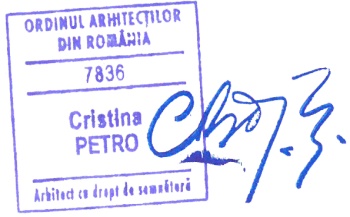 COORDONATE STEREOCOORDONATE STEREOCOORDONATE STEREOCOORDONATE STEREOPct.Pct.XY11382665.37792255.41622382656.438792238.57133382647.032792220.83244382668.709792209.63655382677.078792205.31366382694.348792239.580S. teren= 1295.00mpS. teren= 1295.00mpS. teren= 1295.00mpS. teren= 1295.00mp